POSTGRADUATE DISSERTATIONPOSTGRADUATE SCHOOL IN CLINICAL PSYCHOLOGY Title byName and Surname******SupervisorProf. A. B.202.DeclarationI hereby declare that, the contents and organization of this dissertation constitute my own original work and does not compromise in any way the rights of third parties, including those relating to the security of personal data.signature 20..AcknowledgmentAnd I would like to acknowledge ...AbstractThis is where you write your abstract ... (Max= 4000 characters)Chapter 1First Chapter Title1.1 Introduction to Postgraduate Thesis TemplateWelcome to this Word Thesis Template for writing your Postgraduate thesis using word. Then you can use this document to write your thesis, simply delete the help text and start writing into the document.  1.2 How to use this templateIn following, the useful instructions regarding the style, font, figures, tables, captions and tables of contents for this template are provided.1.2.1 Style and font The style “Normal” is designed for the text body of the thesis. The font preferred is “Times New Roman” and the font size is set to 12. The style “Chapter” is present in style window and directly start from a new page when it is selected. The style “Heading 1” is designed for the chapter title, “Heading 2” for the sections and finally “Heading 3” for subsections. These three levels will automatically be listed in the table of contents. For the first paragraph of each section the style is set to “1st paragraph” and this paragraph shouldn’t be indent. The indenting starts from the second paragraph.Interline separation for the body of text with the style “Normal” is set to 1.15 and please respect this distance. 1.2.2 The header and footer For this template the header is defined according to have chapter title for even pages and section title for odd pages. Numbering starts from the first chapter to the end of appendices. There is no footer defined for this template, otherwise the need for footnotes.1.2.3 MarginsThe margin for this document is 4cm from Superior and inferior and 3.5 from internal and external. (This can be changed only for the internal and external margins in the case of printing in paper.)1.2.4 Figures and tablesFigures and tables must be centered. Captions for figures must be presented below them and for tables above, with font size 11. If the caption is shorter than one line, it must be centered, otherwise it must be set to the left.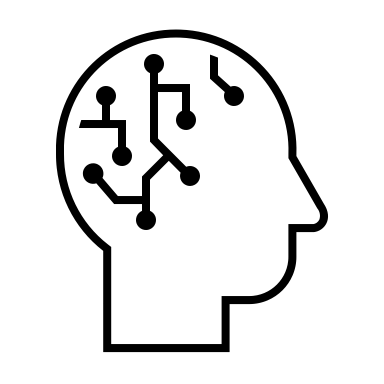 Figure 1: Short captionFigure 1: long caption long caption long caption long caption long caption long caption long caption long caption.Table 1: A good formatted table1.2.5 ReferencesInserting the references can be either in American Psychological Association (APA) 7th Edition or Vancouver format style. 1.3 In ClosingYou have reached the end of this mini-guide. You can now rename or overwrite this word file and begin writing the rest of your thesis. The easy work of setting up the structure and framework has been taken care of for you. It’s now your job to fill it out!Good luck and have fun!Chapter 2Second Chapter Title2.1 First section of the second chapterThis is an example for writing thesis in word. This is an example for writing thesis in word This is an example for writing thesis in word This is an example for writing thesis in word This is an example for writing thesis in word This is an example for writing thesis in word This is an example for writing thesis in word This is an example for writing thesis in word This is an example for writing thesis in word This is an example for writing thesis in word.This is an example for writing thesis in word This is an example for writing thesis in word This is an example for writing thesis in word This is an example for writing thesis in word This is an example for writing thesis in word This is an example for writing thesis in word This is an example for writing thesis in word This is an example for writing thesis in wordThis is an example for writing thesis in word This is an example for writing thesis in word This is an example for writing thesis in word This is an example for writing thesis in word2.1.1 First subsection of the second chapterThis is an example for writing thesis in word This is an example for writing thesis in word This is an example for writing thesis in word This is an example for writing thesis in word This is an example for writing thesis in word This is an example for writing thesis in word This is an example for writing thesis in word This is an example for writing thesis in word This is an example for writing thesis in word.2.1.2 Second subsection of the second chapterThis is an example for writing thesis in word This is an example for writing thesis in word This is an example for writing thesis in word This is an example for writing thesis in word This is an example for writing thesis in word This is an example for writing thesis in word This is an example for writing thesis in word This is an example for writing thesis in word This is an example for writing thesis in word.2.2 Second section of the second chapterThis is an example for writing thesis in word This is an example for writing thesis in word This is an example for writing thesis in word This is an example for writing thesis in word This is an example for writing thesis in word This is an example for writing thesis in word This is an example for writing thesis in word This is an example for writing thesis in word This is an example for writing thesis in word.Chapter 3Third Chapter Title3.1 First section of the third chapterThis is an example for writing thesis in word. This is an example for writing thesis in word This is an example for writing thesis in word This is an example for writing thesis in word This is an example for writing thesis in word This is an example for writing thesis in word This is an example for writing thesis in word This is an example for writing thesis in word This is an example for writing thesis in word This is an example for writing thesis in word.This is an example for writing thesis in word This is an example for writing thesis in word This is an example for writing thesis in word This is an example for writing thesis in word This is an example for writing thesis in word This is an example for writing thesis in word3.1.1 First subsection of the third chapterThis is an example for writing thesis in word This is an example for writing thesis in word This is an example for writing thesis in word This is an example for writing thesis in word This is an example for writing thesis in word This is an example for writing thesis in word This is an example for writing thesis in word This is an example for writing thesis in word This is an example for writing thesis in word.3.1.2 Second subsection of the third chapterThis is an example for writing thesis in word This is an example for writing thesis in word This is an example for writing thesis in word This is an example for writing thesis in word This is an example for writing thesis in word This is an example for writing thesis in word This is an example for writing thesis in word This is an example for writing thesis in word This is an example for writing thesis in word.3.2 Second section of the third chapterThis is an example for writing thesis in word This is an example for writing thesis in word This is an example for writing thesis in word This is an example for writing thesis in word This is an example for writing thesis in word This is an example for writing thesis in word This is an example for writing thesis in word This is an example for writing thesis in word This is an example for writing thesis in word.ReferencesBunton, D. (2002). Generic moves in Postgraduate thesis introductions. In J. Flowerdew, Academic discourse (p. 57-75). London: Pearson Education Limited.Kwan, B. S. (2009). Reading in preparation for writing a Postgraduate thesis: Case studies of experiences. Journal of English for Academic Purposes, pages 180-191.Dental measurementSpecies ISpecies ISpecies IISpecies IIDental measurementmeanSDmeanSDI1MD61.11.253I1LL130.63150.03I2MD110.78120.89I2LL51.2311.65